Kuschel-Tempel Daten 2024 
JupiterSpace, Frankentalerstr. 55, 8049 Zürich/Höngg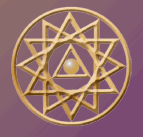 März 2024
Di 5.3., 19:30-22h: Kuschel-Tempel Vertiefungsabend
Mo 18.3., 19:30-22h: Offener Kuschel-TempelApril 2024
Do 4.4., 19:30-22h: Frauen Kuschel-Tempel
Fr 19.4., 19:30-23h: Offener Kuschel-Tempel mit Verlängerung
Di 30.4., 19:30-22h: Kuschel-Tempel Vertiefungsabend - ohne Elana

Mai 2024
Fr 17.5., 19:30-23h: Offener Kuschel-Tempel mit Verlängerung
Di 28.5., 19:30-22h: Frauen Kuschel-Tempel

Juni 2024
Di 4.6., 19:30-22h: Kuschel-Tempel Vertiefungsabend
Fr 21.6., 19:30-23h: Offener Kuschel-Tempel mit Verlängerung August 2024
Fr 30.8., 19:30-23h: Offener Kuschel-Tempel mit Verlängerung  September 2024
Di 10.9., 19:30-22h: Frauen Kuschel-Tempel ohne Elana 
Fr 20.9., 19:30-22h: Kuschel-Tempel Vertiefungsabend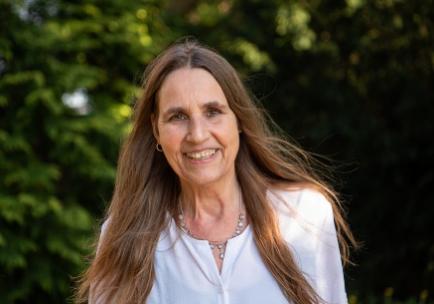 Oktober 2024
Do 3.10., 19:30-22h: Offener Kuschel-Tempel
Mi 9.10., 19:30-22h: Frauen Kuschel-Tempel                                Elana S. Andermatt 
Di 15.10., 19:30-22h: Kuschel-Tempel Vertiefungsabend           www.sensual-healing.ch
Di 29.10., 19:30-22h: Offener Kuschel-Tempel                               							  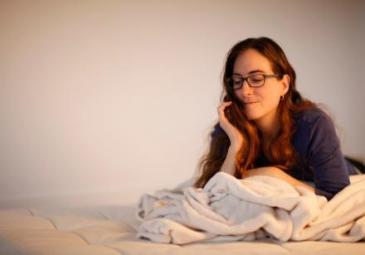 November 2024
Do 7.11., 19:30-22h: Frauen Kuschel-Tempel 
Di 12.11., 19:30-22h: Kuschel-Tempel Vertiefungsabend
Fr 29.11., 19:30-23h: Offener Kuschel-Tempel mit Verlängerung Dezember 2024                                                        Andrea Bergamini
Di, 3.12., 19:30-22h: Frauen Kuschel-Tempel                          www.deine-seelenzeit.ch
Do 12.12., 19:30-22h: Kuschel-Tempel Vertiefungsabend                 
Mo 23.12., 19:30-22h: Offener Weihnachts-Kuschel-Tempel 

            www.jupiterhaus.ch        https://kuschel-tempel.ch 
    